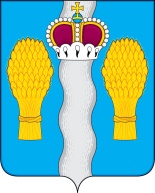 АДМИНИСТРАЦИЯ(исполнительно-распорядительный орган)муниципального района «Перемышльский район»ПОСТАНОВЛЕНИЕс. Перемышль «26 » февраля2020 г.                                                №136Об утверждении муниципальнойпрограммы муниципального района «Перемышльский район»«Развитие культуры вмуниципальном районе«Перемышльский район»В соответствии с решением Районного Собрания муниципального района «Перемышльский район» «О бюджете муниципального района «Перемышльский район» на 2020 год и плановый период 2021 и 2022 годов» от 23.12.2019 № 239, постановлением администрации муниципального района «Перемышльский район» от 11 октября 2019 года № 745 «Об утверждении Порядка принятия решения о разработке муниципальных программ муниципального района «Перемышльский район», их формирования и реализации и Порядка проведения оценки эффективности реализации муниципальных программ муниципального района «Перемышльский район», администрация муниципального районаПОСТАНОВЛЯЕТ:   1. Утвердить муниципальную программу муниципального района «Перемышльский район» «Развитие культуры в муниципальном районе «Перемышльский район» (прилагается).   2. Признать утратившим силу постановление от 02.06.2015г. № 543 «Об утверждении муниципальной программы «Развитие культуры в муниципальном районе «Перемышльский район» на 2015-2020годы».3. Настоящее постановление вступает в силу с момента его официального опубликования и распространяется на правоотношения, возникшие с 1 января 2020 года. 4. Контроль за исполнением настоящего постановления возложить на Гусева И.Г. – заместителя Главы администрации муниципального района «Перемышльский район». Глава администрациимуниципального района                               Н.В. БадееваПриложение к постановлениюадминистрациимуниципального района"Перемышльский район"от «26» февраля . № 136ПАСПОРТмуниципальной программымуниципального района "Перемышльский район"«Развитие культуры в муниципальном районе «Перемышльский район»                  (наименование муниципальной программы)<*> При отсутствии в составе муниципальной программы подпрограмм строка 2 "Соисполнители муниципальной программы" излагается в следующей редакции: "Участники муниципальной программы" «Приоритеты муниципальной политики в сфере реализации муниципальной программы».Обусловлены    правовыми актами  Российской Федерации: «Основы законодательства Российской Федерации о культуре»,утвержденные Верховным Советом Российской Федерацииот 9 октября 1992 года № 3612-1;Распоряжение Правительства Российской Федерации от 25.08.2008 N 1244-р«О концепции развития образования в сфере культуры и искусства в Российской Федерации на 2008 - 2015 годы»;Гражданский кодекс Российской Федерации; Указ Президента Российской Федерации от 07.05.2012 № 597 «О мероприятиях по реализации государственной социальной политики»;Распоряжение Правительства Российской Федерации от 17.11.2008 N 1662-р «О концепции долгосрочного социально-экономического развития Российской Федерации на период до 2020 года»;Распоряжение Правительства Российской Федерации от 06.09.2011 N 1540-р «Остратегии социально-экономического развития Центрального федерального округа на период до 2020 года»;Распоряжение Правительства Российской Федерации от 08.12.2011 N 2227-р «О стратегии инновационного развития Российской Федерации на период до 2020 года»;Федеральный Закон Российской Федерации от 27 декабря 2012г. № 273-ФЗ «Об образовании в Российской Федерации»;«Концепция общенациональной системы выявления и развития молодых Талантов», утвержденнаяПрезидентом Российской Федерации от 03апреля . №Пр-827;Постановление Правительства Российской Федерации от 15.04.2014 N 317 "Об утверждении государственной программы Российской Федерации "Развитие культуры и туризма" на 2013 - 2020 годы";Федеральный закон"О библиотечном деле" от 29.12.1994 № 78;Закон Калужской области "О библиотечном деле в Калужской области"  от 30.01.1995года №7). Распоряжение Правительства Российской Федерации от 06.09.2011 № 1540-р «О стратегии социально-экономического развития Центрального федерального округа на период до 2020 года»;Постановление Правительства Калужской области от 29.06.2009 N 250«О стратегии социально-экономического развития Калужской области до 2030 года».    Реализация положений вышеперечисленных стратегических документов и нормативных правовых актов позволило наметить пути решения многих проблем сферы культуры.Приоритетом муниципальной политики в развитии культуры является создание необходимых условий для удовлетворения возрастающих потребностей населения в сфере культуры и искусства, развитие культурно-исторического и творческого потенциала района и использование его в интересах развития Перемышльского района, а именно:- привлечение максимально возможного числа людей к различным культурно-досуговым мероприятиям и программам, предоставление качественных и доступных услуг населению в сфере культуры и искусства, обеспечение поддержки творческой части населения;- формирование целостной системы поддержки талантливых людей, обучение и повышение квалификации работников культуры;- продвижение в культурном пространстве нравственных ценностей и образцов, способствующих культурному и гражданскому воспитанию личности;- создание условий открытости для всех социальных слоев населения учреждений культуры и искусства;- организация в рамках профессиональной деятельности образовательно-воспитательного процесса, способствующего формированию правовых, культурных и нравственных ценностей среди населения;- предотвращение противоправных посягательств на объекты культурного наследия;- укрепление материально-технической базы учреждений культуры и образования в сфере культуры, повышение социального статуса работника культуры (уровень доходов, общественное признание). «Цели, задачи и индикаторы(показатели)достижения целей и решения задач муниципальной программы» «Цели,задачи муниципальной программы: Целью муниципальной программы является реализация роли культуры как духовно-нравственного основания развития личности и общества через сохранение, эффективное использование и пополнение культурного потенциала Перемышльского района.Формулировка цели определяется приоритетами муниципальной политики, ключевыми проблемами в рассматриваемой сфере.Достижение данной цели предполагается посредством решения трех взаимосвязанных и взаимодополняющих задач:1. Сохранение, пополнение и использование культурного и исторического наследия Перемышльского района.Данная задача ориентирована на реализацию прав граждан в области культуры, установленных в положениях статьи 44 Конституции Российской Федерации, что относится к стратегическим национальным приоритетам.2. Обеспечение равного доступа населения к культурным ценностям и участию в культурной жизни, развитие и реализация культурного и духовного потенциала каждой личности.Решение задачи ориентировано на создание благоприятных условий для устойчивого развития сферы культуры Перемышльского района.3. Создание благоприятных условий для устойчивого развития сферы культуры Перемышльского района.Решение задачи ориентировано на создание благоприятных условий для развития инфраструктуры культуры, способной удовлетворять духовные и творческие потребности населения Перемышльского района «Индикаторы(показатели)достижения целей и решения задач муниципальной программы»Сведения об индикаторах муниципальной программы (показателях) и их значения Обобщенная характеристика основных мероприятий муниципальной программы»Отрасль культуры Перемышльского района  включает в себя муниципальное казённое учреждение культуры «Культурно-досуговый центр Перемышльского района», муниципальное казённое учреждение культуры «Межпоселенческая централизованная библиотечная система Перемышльского района», муниципальное казённое образовательное учреждение дополнительного образования  «Школа искусств с. Перемышль».  Реализацию конституционного права жителей Перемышльского района  "на участие в культурной жизни и пользование учреждениями культуры, на доступ к культурным ценностям" обеспечивает развитая сеть общедоступных учреждений культуры района.Комплекс мер по развитию культуры в Перемышльском районе  осуществляются по следующим направлениям:организация библиотечного обслуживания населения;в области культурно-досуговой деятельности и развития народного художественного творчества;сохранение и развитие традиционной народной культуры и народных художественных промыслов;сохранение и формирование кадрового потенциала сферы культуры;поддержка молодых дарований в области культуры и искусства;укрепление единого культурного пространства в Перемышльском районе. В настоящее время в отрасли существует достаточно широкий кругпроблем, требующих решения:Проблемы, связанные с недостаточным финансированием сферы культуры и неразвитостью механизмов привлечения внебюджетного финансирования.Проблемы обеспечения сохранности имущества организаций культуры, в том числе в части установки и функционирования систем противопожарной безопасности, сигнализации.Кадровые проблемы, включая невысокий престиж профессии работников сферы культуры, низкий уровень заработной платы, проблемы жилищной обеспеченности работников, и привлечения молодых специалистов в отрасль, как следствие, старение кадров и др.Крайне медленное внедрение современных информационных технологий и инноваций в сферу культуры в условиях радикального изменения информационного пространства Российской Федерации, нарастания темпов процессов глобализации, массовой компьютеризации, технологического развития сетей связи нового поколения и роста числа пользователей этими сетями.Обеспечение равных возможностей для культурной и творческой деятельности представителей приоритетных категорий населения (детей, молодежи, граждан с ограниченными возможностями, граждан, проживающих в сельской местности), которые в наибольшей степени нуждаются во внимании со стороны государства.Остро данная проблема стоит перед гражданами, проживающими в сельской местности и отдаленных населенных пунктах, что в большей степени обусловлено низким доступом к высококачественным услугам организаций культуры.Требует совершенствования нормативно-правовая база в сфере культуры и смежных отраслях. Действующая система учета и отчетности в сфере культуры не обеспечивает в полной мере органы   муниципального управления полной и достоверной статистической и финансовой информацией об основных показателях развития отрасли.    Вместе с тем накопившиеся за прошлые годы проблемы в сфере культуры значительно превышают возможности по их решению.  На сегодняшний день действующие нормативы периодичности капитального ремонта   не соблюдаются ни по одному объекту учреждений культуры.В ветхом состоянии находятся и требуют замены оконные и дверные блоки практически во всех зданиях, строительные конструкции запасных эвакуационных выходов находятся в неудовлетворительном состоянии. Электрические сети изначально не рассчитаны на нагрузку, необходимую для эксплуатации современного оборудования.Наболевшей проблемой является высокая степень износа  парков музыкальных инструментов, компьютеров, оргтехники, видео- и аудио оборудования. Средств на их обновление недостаточно. Отсутствие  поступлений  новой  мебели  в учреждения   культуры лишает  возможности   качественно вести  кружковую работу и  предоставлять   услуги потребителям на должном уровне. Среди главных причин  старенияматериально-технической базы учреждений культуры и утечки высококвалифицированных кадров - недофинансирование отрасли.              Структуру  муниципального казённого учреждения  культуры «Культурно-досуговый центр Перемышльского района» составляют: РДК с. Перемышль, АКБ , 4 сельских Дома культуры и 10сельских клубов.     В муниципальных учреждениях культуры проходят мероприятия различного уровня - концерты, конкурсы, фестивали.   Возникает необходимость создания современной технической базы, с широким спектром возможностей. На сегодняшний день, имеющееся на базе учреждений культуры оборудование,  имеет 50% износ и требует постоянного ремонта. Давно назрела необходимость в техническом переоснащении учреждений.      Муниципальные учреждения культуры на сегодняшний день неконкурентоспособны   и    в полном объеме  не готовы отвечать запросам  населения. Приобретение нового светового и музыкального оборудования будет способствовать значительному повышению качественного уровня проводимых мероприятий, позволит увеличить общий количественный показатель посещений. Кроме того  требуется  компьютеризация учреждений  культуры, обеспечение  их оргтехникой, а также  телефонизация - для  создания  единого  информационного   пространства (для обеспечения выхода в Интернет)Структуру муниципального казённого учреждения культуры «Межпоселенческая централизованная библиотечная система Перемышльского района» представляют центральная районная библиотека, центральная детская библиотека,14 библиотек на селе.Ключевым звеном в создании единого информационного и культурного пространства, в реализации конституционных прав граждан на доступ к информации и культурным ценностям являются  именно библиотеки Перемышльского района. В фондах   муниципальных общедоступных (публичных) библиотек муниципального района Перемышльский район хранится 129924документа.  Не удается преодолеть негативную тенденцию снижения библиотечных фондов.  Отсутствие роста показателя поступления новых изданий  на одну тысячу человек населения вызвано значительным сокращением ассигнований на комплектование библиотечных фондов, направляемых из средств местных бюджетов и удорожанием стоимости печатных изданий. Кроме того, идет процесс списания книжных фондов по причине их морального и физического устаревания.   В эпоху стремительного развития интернет-технологий необходимо ускорить процессы модернизации библиотек, превратить их в центры общественного доступа для самых различных категорий населения. На сегодняшний день большинство муниципальных учреждений культуры Перемышльского района  испытывают острый дефицит в квалифицированных кадрах, обусловленный низким общественным престижем профессий клубного и  библиотечного    работников, низким уровнем оплаты труда. Уход специалистов из сферы культуры и слабый приток молодежи снижают эффективность работы. В большинстве учреждений культуры наблюдается ярко выраженная тенденция старения кадров, низкий процент работников с высшим образованием.Модернизация сферы культуры должна коснуться всех направлений, начиная от кадровой политики и заканчивая укреплением материальной базы и реализацией новых творческих инициатив. Многообразие и тесная взаимосвязь отдельных направлений культурной деятельности   обусловливает необходимость применения программно-целевых методов решения стоящих перед отраслью задач. В целях улучшения состояния  сферы культуры муниципального района «Перемышльский район» и обеспечения устойчивого ее развития в долгосрочной перспективе разработана муниципальная программа муниципального района "Перемышльский район" «Развитие культуры в муниципальном районе «Перемышльский район». Перечень мероприятий муниципальной программы   муниципального района "Перемышльский район"«Развитие культуры в муниципальном районе «Перемышльский район»В перечень основных мероприятий программытакже входят:- Развитие общедоступных библиотек, оснащение муниципальных библиотек высокоскоростным широкополосным доступом к информационно-телекоммуникационной сети «Интернет»;- создание модельных библиотек, обеспечение доступа пользователей муниципальной библиотеки к современным отечественным информационным ресурсам научного и художественного содержания, оцифрованным ресурсам периодической печати;- поддержка и развитие традиционной народной культуры и кинематографии, развитие любительского творчества;- развитие театрально-концертной деятельности;- развитие образования в сфере культуры;- ремонт, реконструкция зданий, внутренних помещений, сооружений и оборудования учреждений культуры, образования в сфере культуры, строительство зданий и сооружений, благоустройство территорий учреждений культуры, образования в сфере культуры, укрепление и развитие их материально-технической базы,  - оснащение музыкальными инструментами детских школ искусств; - развитие и укрепление материально-технической базы домов культуры (и их филиалов), расположенных в населенных пунктах с численностью населения до 50 тысяч человек, выполнение ремонтных работ в отношении объектов, закрепленных на праве оперативного управления за домами культуры (и их филиалами), расположенными в населенных пунктах с численностью населения до 50 тысяч человек, включая мероприятия: развитие и укрепление материально-технической базы домов культуры (и их филиалов), расположенных в населенных пунктах с численностью населения до 50 тысяч человек; ремонтные работы (текущий ремонт) в отношении зданий домов культуры (и их филиалов), расположенных в населенных пунктах с численностью населения до 50 тысяч человек;- комплексные мероприятия, направленные на создание и модернизацию учреждений культурно-досугового типа в сельской местности, включая обеспечение инфраструктуры (в том числе строительство, реконструкцию и капитальный ремонт зданий), приобретение оборудования для оснащения учреждений и привлечение специалистов культурно-досуговой деятельности в целях обеспечения доступа к культурным ценностям и творческой самореализации жителей сельской местности;- техническое оснащение и содержание сети виртуальных концертных залов;- комплектование книжных фондов муниципальных общедоступных библиотек;- подключение муниципальных общедоступных библиотек  к информационно-телекоммуникационной сети Интернет и развитие библиотечного дела с учетом задачи расширения информационных технологий и оцифровки-государственная поддержка лучших сельских учреждений культуры;-государственная поддержка лучших работников сельских учреждений культуры;-благоустройство и ремонт воинских захоронений.4. «Объем финансовых ресурсов, необходимых для реализации муниципальной программы».Всего:287232435,0рублейв том числе по годам и источникам финансирования:2020год,всего-47872072,5рублей2021год ,всего-47872072,5рублей2022год всего-47872072,5рублей2023год всего-47872072,5рублей2024год всего-47872072,5рублей2025год всего-47872072,5рублей- средства районного бюджета:2020год,всего- 31133182,0рублей2021год ,всего- 32086422,71рублей2022год всего- 32096126,83рублей2023год всего- 32096126,83рублей2024год всего- 32096126,83рублей2025год всего–32096126,83рублейсредства областного бюджета 2020год,всего- 1842111,52021год ,всего- 888870,792022год всего- 879166,672023год всего- 879166,672024год всего- 879166,672025год всего–879166,67- средства федерального бюджета (при наличии);- средства бюджетов поселений 2020год, всего- 14896779,0рублей2021год ,всего- 14896779,0рублей2022год всего- 14896779,0рублей2023год всего- 14896779,0рублей2024год всего- 14896779,0рублей2025год всего–14896779,0рублей5.  «Подпрограммы муниципальной программы».5.1. подпрограмма «Сохранение и развитие традиционной культуры   на  территории муниципального района «Перемышльский район;ПАСПОРТподпрограммы «Сохранение и развитие традиционной культуры   на  территории муниципального района «Перемышльский район Подпрограмма направлена на централизацию  возможностей  всех субъектов   сферы культуры муниципального  района:- МКУК «Культурно-досуговый центр Перемышльского  района»,- жителей Перемышльского  района, как основных потребителей  услуг,  - общественных  организаций  и  творческих объединений.    Реализация подпрограммы предполагает:-сочетание бюджетных и внебюджетных источников финансирования,  на основе   системы программно-целевого управления, - применение  в бюджетном процессе методов   долгосрочного  бюджетного   планирования, ориентированных на результат. В настоящее время в отрасли существует достаточно широкий круг проблем, требующих решения. Особое внимание должно быть уделено укреплению традиций регионального культурного сообщества, путем проведения ежегодных общественно значимых и социально-культурных мероприятий: районных конкурсов-фестивалей, государственных- календарных  и местных праздников. Необходимо  также  активно участвовать в межрегиональных конкурсах с целью демонстрации достижений творческих самодеятельных коллективов  муниципального района. Ситуацию в сфере культуры необходимо не просто стабилизировать с точки зрения объемов, уникальности,  востребованности  предоставляемых услуг, но и придать новое качество за счет  изменения информационно-коммуникативной составляющей,что могло бы обеспечить отрасли культуры устойчивое   развитие. Вместе с тем накопившиеся за прошлые годы проблемы в сфере культуры значительно превышают возможности по их решению - отрасль, традиционно  ориентированная на государственную финансовую поддержку, оказалась наименее подготовленной к рыночной экономике. К  серьезным рискамможно отнести сокращение финансирования,что влечет:     - износ музыкальных инструментов; реквизита, сценических костюмов;     -сокращение клубных формирований,участников художественной   самодеятельности и количества проведенных мероприятий на базеучреждений культуры;     - потерю кадров в отрасли культуры; - нарушение единого информационного и культурного пространства; - нарушение принципа выравнивания доступа к  культурным  ценностям и        информационным ресурсам различных групп граждан.5.1.1.Приоритеты муниципальной политики в сфере реализации подпрограммы.Обусловлены нормативными актами:«Основы законодательства Российской Федерации о культуре»,утвержденные Верховным Советом Российской Федерацииот 9 октября 1992 года № 3612-1;Гражданский кодекс Российской Федерации; Указ Президента Российской Федерации от 07.05.2012 № 597 «О мероприятиях по реализации государственной социальной политики»;«Концепция общенациональной системы выявления и развития молодых талантов», утвержденнаяПрезидентом Российской Федерации от 03апреля 2012 г. №Пр-827;Постановление Правительства Российской Федерации от 15.04.2014 N 317 "Об утверждении государственной программы Российской Федерации "Развитие культуры и туризма" на 2013 - 2020 годы";Распоряжение Правительства Российской Федерации от 06.09.2011 № 1540-р «О стратегии социально-экономического развития Центрального федерального округа на период до 2020 года»;Постановление Правительства Калужской области от 29.06.2009 N 250 «О стратегии социально-экономического развития Калужской области до 2030 года».Выбор приоритетов подпрограммы опирается на стратегические цели развития общества  и анализ сложившихся тенденций в сфере культуры   муниципального района:- сохранение культурного потенциала и наследия,- обеспечение преемственности развития культуры.Работа учреждений культуры муниципального района      традиционно ориентирована на различные возрастные категории граждан с использованием разнообразных направлений работы. Анализ исторических этапов  развития села   предполагает    новаторство  и внедрение  новых технологий и  развитие   содержания работы      учреждений  культуры:-  поддержку авторам новых идей, форм и методов работы, творческих дебютов в сфере культуры,- расширение возможностей  для поиска и реализации новаторских идей, развития видов культуры.5.1.2. Цели, задачи и показатели достижения целей и решения задач подпрограммы.5.1.2.1.  Цели, задачи муниципальной подпрограммы.Подпрограммаразработана с целью конкретизации системы приоритетов в сфере культуры, реализация, которых, позволит использовать культурный потенциал муниципального района, в качестве фактора социально-экономического развития. Подпрограмма направлена на создание правовой, организационной и финансово-экономической основы для развития учреждений  культуры в  муниципальном районе:- сохранение культуры и его самобытности,-формирование современного образа района и дальнейшее укрепление партнерских отношений с другими территориями,- эстетическое и нравственно-патриотическое воспитание населения.5.1.2.2.Индикаторы(показатели)достижения целей и решения задач муниципальной подпрограммы и их значения5.1.3. Объем финансирования подпрограммыВсего: 136196307,0рублейв том числе по годам и источникам финансирования, в том числе:2020год,всего-22699384,5рублей2021год ,всего-22699384,5рублей2022год всего-22699384,5рублей2023год всего-22699384,5рублей2024год всего-22699384,5рублей2025год всего-22699384,5рублей- средства районного бюджета-:2020год,всего- 7669766,0рублей2021год ,всего- 8304673,71рублей2022год всего- 8314377,83рублей2023год всего- 8314377,83рублей2024год всего- 8314377,83рублей2025год всего-8314377,83рублейсредства областного бюджета 2020год,всего- 1523778,52021год ,всего- 888870,792022год всего- 879166,672023год всего- 879166,672024год всего- 879166,672025год всего–879166,67- средства бюджетов поселений 2020год,всего- 13505840,0рублей2021год ,всего- 13505840,0рублей2022год всего- 13505840,0рублей2023год всего- 13505840,0рублей2024год всего- 13505840,0рублей2025год всего-13505840,0рублей5.1.4.Механизм реализации подпрограммыМеханизм реализации подпрограммы определяется отделом культуры, молодёжи и спортаадминистрации МР «Перемышльский район» и предусматривает проведение организационныхмероприятий, включая подготовку и (или) внесение изменений в нормативные правовые актымуниципального района «Перемышльский район», обеспечивающие выполнение программы всоответствии с действующим законодательством.Отдел культуры, молодёжи и спорта администрации МР «Перемышльский район»- несет ответственность за реализацию программы в целом;- осуществляет текущую работу по координации деятельности исполнителей программы,обеспечивая их согласованные действия по подготовке и реализации мероприятий программы;- представляет отчеты о ходе финансирования и выполнения мероприятий программы.Финансирование исполнителей программы, реализующих мероприятия программы с привлечением средств областного и местных бюджетов, производится в порядке, установленном действующим законодательством.Система управления программой направлена на достижение поставленныхподпрограммой целей и задач и эффективности от проведения каждого мероприятия, а также получения долгосрочных устойчивых результатов.Общее руководство и контроль за ходом реализации программы осуществляет заведующий отделом культуры, молодёжи и спорта администрации МР «Перемышльский район».Отдел культуры, молодёжи и спорта  администрации МР «Перемышльский район», в рамках своих полномочий осуществляет:- координацию деятельности по реализации мероприятий программы;- текущее управление реализацией мероприятий программы;- рассмотрение материалов о ходе реализации программы и, по мере необходимости,уточнение мероприятий, предусмотренных программой, объёмов финансирования;- контроль за деятельностью подведомственных учреждений – участников программы;- ведение ежеквартальной отчетности по реализации программы, а также мониторингосуществления программных мероприятий;- оценку результативности реализации подпрограммы, анализ причин невыполненияцелевых индикаторов;Исполнители подпрограммы:Муниципальное казённое учреждение культуры «Культурно-досуговый центр Перемышльского района» Централизованная бухгалтерия:- составляет детализированный организационно-финансовый план реализациимероприятий программы;- контролирует эффективность использования средств, выделяемых на реализациюпрограммы.- направляет отчеты о ходе выполнения программы в отдел финансов и бюджета администрации МР «Перемышльский  район», в соответствии с установленными нормативнымиправовыми актами Калужской области сроками;Участники подпрограммы:- несут ответственность за своевременную и полную реализацию программных мероприятий и за достижение утвержденных значений целевых индикаторов программы;- ежегодно в установленные сроки направляют информациюо ходе реализации мероприятий программы в отдел культуры, молодёжи и спорта администрации МР «Перемышльский район».5.1.5. Перечень мероприятий муниципальной подпрограммы «Сохранение и развитие традиционной культуры   на  территории муниципального района «Перемышльский район 5.2.подпрограмма «Развитие библиотечного обслуживания населения муниципального района   «Перемышльский район»ПАСПОРТподпрограммы «Развитие библиотечного обслуживания населения муниципального района   «Перемышльский район»Муниципальная   подпрограмма «Развитие библиотечного обслуживания населения муниципального района «Перемышльский район»  направлена на преодоление существующего отставания библиотек района в использовании современных информационных технологий, условий хранения библиотечных фондов, обеспечение безопасности библиотек, персонала и посетителей. Подпрограмма сконцентрирована на решении проблем библиотечного дела в районе путем полного обновления библиотек, изменения их роли в меняющемся обществе. Главными принципами и критериями оценки деятельности библиотек должны стать свобода выбора информации и всеобщая доступность библиотечных ресурсов. Необходимо обеспечить права населения района на библиотечное обслуживание, т.е. создать равные возможности для всех граждан, независимо от их возраста, уровня образования, национальной принадлежности, физического состояния, социального статуса, места жительства, работы, учебы. Этого можно достичь наиболее полным соответствием территориального размещения библиотек реальным потребностям населения.  Население муниципального района «Перемышльский
район» обслуживает муниципальное казённое учреждение культуры
«Межпоселенческая	централизованная	библиотечная    системаПеремышльского района». В библиотечной сфере самой острой проблемой является сохранение и пополнение библиотечных фондов - книгами и периодическими изданиями. Фонды библиотек, вследствие интенсивного использования, приходят в негодность, устаревают по содержанию, количество списанных книг превышает поступление. Особенно это касается фонда для дошкольников и младших школьников. Ежегодно суммарный фонд библиотек района сокращается на 3-4 тыс. экземпляров.Развитие материально-технической базы публичных библиотек позволит создать условия для функционирования и развития библиотек района, предоставлять широкий спектр информационных, образовательных и других услуг в имеющихся помещениях.Из 16 структурных подразделений  требуют  ремонта Макаровская,  Песоченская, Корекозевская, Ильинская библиотеки.Острой проблемой для библиотек района остаётся приобретение специализированной мебели (стеллажей, витрин, кафедр выдачи литературы и т.д.) Основная причина — отсутствие финансовых средств.Для успешной работы современному библиотечному специалисту необходимо непрерывно совершенствовать профессиональный уровень, расширяя знания, полученные в ходе базового образования. Существующая в области система повышения квалификации претерпевает изменения.Совершенствуются методы обучения сельских библиотекарей в Центральной районной библиотеке. Активно используются различные формы работы: круглые столы, проблемные семинары, конкурсы профессионального мастерства, тренинги, деловые игры и т.д.5.2.1Приоритеты муниципальной политики в сфере реализации подпрограммы.Обусловлены правовыми актами:Гражданский кодекс Российской Федерации; Указ Президента Российской Федерации от 07.05.2012 № 597 «О мероприятиях по реализации государственной социальной политики»;Постановление Правительства Российской Федерации от 15.04.2014 N 317 "Об утверждении государственной программы Российской Федерации "Развитие культуры и туризма" на 2013 - 2020 годы";Федеральный закон"О библиотечном деле" от 29.12.1994 № 78;Закон Калужской области "О библиотечном деле в Калужской области"  от 30.01.1995года №7). 5.2.2. Цели, задачи и показатели достижения целей и решения задач подпрограммы.5.2.2.1.Цели,задачи подпрограммы:-развитие культурного потенциала муниципального района «Перемышльский район» через совершенствование МКУК « МЦБС»;-создание информационных, культурных и образовательных центров для различных категорий населения, способствующих созданию условий повышения интеллектуального уровня граждан, приобщения к чтению, на основе развития и укрепления материально-технической базы библиотек.Основные задачи Подпрограммы:организация социально-эффективного и экономически целесообразного культурно-информационного библиотечного обслуживания;обеспечение гарантированного комплектования библиотечных фондов современными источниками информации на различных носителях информации;создание комплексной системы безопасности библиотек и сохранности библиотечных фондов как части общекультурного наследия и информационного ресурса района на базе использования современных технологий и технических средств защиты;обеспечение высокого уровня информационно-библиографического обслуживания населения, оперативного получения правовой, образовательной и др. информации в результате создания модельных библиотек и муниципальных центров правой информации;создание эффективногобиблиополя для профессионального общения библиотекарей различного уровня, раскрытия творческих способностей и дарований, самореализации личности библиотекаря;улучшение материально-технической базы библиотек для повышения уровня обслуживания, создания комфортной среды для пользователей, привлекательного имиджа библиотек и библиотечной профессии.5.2.2.2.«Индикаторы(показатели)достижения целей и решения задач муниципальной программы»5.2.3. Объем финансирования подпрограммы Всего:65679048,0рублей в том числе по годам и источникам финансирования, в том числе:2020год,всего-10946508,0рублей2021год ,всего-10946508,0рублей2022год всего-10946508,0рублей2023год всего-10946508,0рублей2024год всего-10946508,0рублей2025год всего-10946508,0рублей- средства районного бюджета-:2020год,всего-10946508,0рублей2021год ,всего-10946508,0рублей2022год всего-10946508,0рублей2023год всего-10946508,0рублей2024год всего-10946508,0рублей2025год всего-10946508,0рублей5.2.4. Механизм реализации подпрограммыМеханизм реализации программы определяется отделом культуры, молодёжи и спорта администрации МР «Перемышльский район» и предусматривает проведение организационных мероприятий, включая подготовку и (или) внесение изменений в нормативные правовые акты муниципального района «Перемышльский район», обеспечивающие выполнение программы в соответствии с действующим законодательством.Отдел культуры, молодёжи и спорта администрации МР «Перемышльский район»- несет ответственность за реализацию программы в целом;- осуществляет текущую работу по координации деятельности исполнителей программы,обеспечивая их согласованные действия по подготовке и реализации мероприятий программы;- представляет отчеты о ходе финансирования и выполнения мероприятий программы.Финансирование исполнителей программы, реализующих мероприятия программы с привлечением средств областного и местных бюджетов, производится в порядке,установленном действующим законодательством.Система управления программой направлена на достижение поставленныхподпрограммой цели и задач и эффективности от проведения каждого мероприятия, а также получения долгосрочных устойчивых результатов.Общее руководство и контроль за ходом реализации программы осуществляет заведующий отделом культуры, молодёжи и спорта администрации МР «Перемышльский район».Отдел культуры, молодёжи и спорта администрации МР «Перемышльский район» в рамках своих полномочий осуществляет:- координацию деятельности по реализации мероприятий программы;- текущее управление реализацией мероприятий программы;- рассмотрение материалов о ходе реализации программы и, по мере необходимости,уточнение мероприятий, предусмотренных программой, объёмов финансирования;- контроль за деятельностью подведомственных учреждений – участников программы;- ведение ежеквартальной отчетности по реализации программы, а также мониторингосуществления программных мероприятий;- оценку результативности реализации подпрограммы, анализ причин невыполненияцелевых индикаторов;Исполнители программы:Муниципальное казённое учреждение культуры «Межпоселенческая           централизованная библиотечная система Перемышльского района»Централизованная бухгалтерия:- составляет детализированный организационно-финансовый план реализациимероприятий программы;- контролирует эффективность использования средств, выделяемых на реализациюпрограммы.- направляет отчеты о ходе выполнения программы в отдел финансов и бюджета администрации МР «Перемышльский  район» в соответствии с установленными нормативными правовыми актами Калужской области сроками;Участники подпрограммы:- несут ответственность за своевременную и полную реализацию программных мероприятий и за достижение утвержденных значений целевых индикаторов программы;- ежегодно в установленные сроки направляют информацию о ходе реализациимероприятий программы в отдел культуры, молодёжи и спорта администрации МР «Перемышльский район»5.2.5. Перечень мероприятий подпрограммы«Развитие библиотечного обслуживания населения муниципального района   «Перемышльский район»5.3.Подпрограмма «Развитие  школы искусств села Перемышль» ПАСПОРТподпрограммы «Развитие  школы искусств села Перемышль» На территории муниципального района  действует одна детская школа искусств.  Педагогическая  деятельность осуществляется  по трём направлениям:фортепианное отделениенародное отделениехудожественное отделение На сегодняшний день требуется капитальный ремонт кровли и внутренних помещений ,реконструкция фасада здания.    Большая часть музыкальных инструментов имеет 100% износ, ремонт действующих инструментов осуществляется собственными силами.  Возникает  необходимость в обновлении  музыкальных инструментов.         Активно развивается  творческая деятельность школы: проводятся концерты различной направленности («День учителя», «День матери»;   «Новогодний подарок», праздник первого концерта для учащихся 1 классов, Отчетный концерт школы), творческие вечера, посвящённые юбилейным датам великих композиторов и музыкантов.Учащиеся  школы неоднократно принимают участие в районных и областных фестивалях и смотрах-конкурсах.Ежегодно преподаватели школы направляются на обучение на курсы повышения  квалификации области.5.3.1. Приоритеты муниципальной политики в сфере реализации подпрограммы.Гражданский кодекс Российской Федерации; Указ Президента Российской Федерации от 07.05.2012 № 597 «О мероприятиях по реализации государственной социальной политики»;Федеральный Закон Российской Федерации от 27 декабря 2012г. № 273-ФЗ «Об образовании в Российской Федерации»;«Концепция общенациональной системы выявления и развития молодых талантов», утвержденнаяПрезидентом Российской Федерации от 03апреля 2012 г. №Пр-827;Постановление Правительства Российской Федерации от 15.04.2014 N 317 "Об утверждении государственной программы Российской Федерации "Развитие культуры и туризма" на 2013 - 2020 годы".- полное раскрытие личностных качеств и творческих способностей обучающегося;-развитие эмоциональной сферы ребенка, формирование художественно-эстетического вкуса.       - свободный выбор ребенком видов  творческой деятельности;- ориентация на личностные интересы, потребности, способности ребенка;- возможность свободного самоопределения и самореализации ребенка;- единство обучения, воспитания, развития.- удовлетворение связанных с деятельностью учреждения запросов детей и родителей.5.3.2. Цели, задачи и показатели достижения целей и решения задач подпрограммы.5.3.2.1.Цели, задачи подпрограммы.Целью подпрограммы является - создание необходимых условий для реализации качественного образования. Основными задачами программы являются:- создание необходимых условий для личного развития, профессионального самоопределения, развития творческих способностей учащихся- укрепление материально – технической базы учреждения.- обновление парка музыкальных инструментов.- формирование общей культуры личности обучающихся, создание основы для сознательного выбора и последующего освоения профессиональных образовательных программ в сфере искусства и культуры.- выявление и набор обучающихся, имеющих склонности и способности к обучению игре на инструменте, живописи и желающих совершенствовать свои знания в этой области искусства;- формирование в процессе обучения познавательной активности, умения приобретать и творчески применять полученные знания в содержательном досуге и в процессе активной самостоятельной работы;- адаптация детей к жизни в обществе;- формирование общей культуры;- организация содержательного досуга.- профессиональное самоопределение детей          5.3.2.2.«Индикаторы(показатели)достижения целей и решения задач муниципальной программы»5.3.3. Объем финансирования подпрограммы Всего:47150250,0рублей в том числе по годам и источникам финансирования, в том числе:2020год,всего-7858375,0рублей2021год ,всего-7858375,0рублей2022год всего-7858375,0рублей2023год всего-7858375,0рублей2024год всего-7858375,0рублей2025год всего-7858375,0рублей- средства районного бюджета-:2020год,всего-7540042,0рублей2021год ,всего-7858375,0рублей2022год всего-7858375,0рублей2023год всего-7858375,0рублей2024год всего-7858375,0рублей2025год всего-7858375,0рублейСредства областного бюджета:2020год,всего 353703,0рублей5.3.4. Механизм реализации подпрограммыМеханизм реализации программы определяется отделом культуры, молодёжи и спорта администрации МР «Перемышльский район» и предусматривает проведение организационных мероприятий, включая подготовку и (или) внесение изменений в нормативные правовые акты муниципального района «Перемышльский район», обеспечивающие выполнение программы в соответствии с действующим законодательством.Отдел культуры, молодёжи и спорта администрации МР «Перемышльский район»- несет ответственность за реализацию программы в целом;- осуществляет текущую работу по координации деятельности исполнителей программы,обеспечивая их согласованные действия по подготовке и реализации мероприятий программы;- представляет отчеты о ходе финансирования и выполнения мероприятий программы.Финансирование исполнителей программы, реализующих мероприятия программы спривлечением средств областного и местных бюджетов, производится в порядке, установленном действующим законодательством.Система управления программой направлена на достижение поставленныхподпрограммой цели и задач и эффективности от проведения каждого мероприятия, а также получения долгосрочных устойчивых результатов.Общее руководство и контроль за ходом реализации программы осуществляет заведующий отделом культуры, молодёжи и спорта администрации муниципального района «Перемышльский район».Отдел культуры, молодёжи и спорта  администрации муниципального района «Перемышльский район»  в рамках своихполномочий осуществляет:- координацию деятельности по реализации мероприятий программы;- текущее управление реализацией мероприятий программы;- рассмотрение материалов о ходе реализации программы и, по мере необходимости,уточнение мероприятий, предусмотренных программой, объёмов финансирования;- контроль за деятельностью подведомственных учреждений – участников программы;- ведение ежеквартальной отчетности по реализации программы, а также мониторингосуществления программных мероприятий;- оценку результативности реализации подпрограммы, анализ причин невыполненияцелевых индикаторов;Исполнители подпрограммы:Муниципальное казённое учреждение дополнительного образования «Школа искусств села Перемышль»Централизованная бухгалтерия:- составляет детализированный организационно-финансовый план реализациимероприятий программы;- контролирует эффективность использования средств, выделяемых на реализациюпрограммы.- направляет отчеты о ходе выполнения программы в отдел финансов и бюджетаадминистрации МР «Перемышльский  район» в соответствии с установленными нормативными правовыми актами Калужской области сроками;Участники подпрограммы:- несут ответственность за своевременную и полную реализацию программныхмероприятий и за достижение утвержденных значений целевых индикаторов программы;- ежегодно в установленные сроки направляют информацию о ходе реализациимероприятий программы в отдел культуры, молодёжи и спорта администрации муниципального района «Перемышльский район».5.3.5. Перечень мероприятий подпрограммы:«Развитие  школы искусств села Перемышль»1. Ответственный исполнитель муниципальной программыОтдел культуры, молодёжи и спорта администрации муниципального района «Перемышльский район»2. Соисполнители муниципальной программы <*>Муниципальное казённое учреждение культуры «Культурно-досуговый центр Перемышльского района» Муниципальное казённое учреждение культуры«Межпоселенческая централизованнаябиблиотечная система Перемышльского района»Муниципальное казённое учреждение дополнительного образования «Школа искусств села Перемышль»3. Цели муниципальной программыРеализация стратегической роли культуры как духовно-нравственного основания развития личности и общества через сохранение, эффективное использование и пополнение культурного потенциала Перемышльского района4. Задачи муниципальной программыСохранение, пополнение и использование культурного и исторического наследия Перемышльского района, обеспечение равногодоступа населения к культурным ценностям и участию в культурной жизни, развитие и реализация культурного и духовного потенциала каждой личности;создание благоприятных условий для устойчивого развития сферыкультуры Перемышльского района.5. Подпрограммы муниципальной программы«Сохранение и развитие традиционной культуры   на  территории муниципального района « Перемышльский район» ;«Развитие  школы искусств села Перемышль;«Развитие библиотечного обслуживания населения муниципального района   «Перемышльский район»6. Индикаторы муниципальной программыКоличество культурно-массовых мероприятий.Количество посещений культурно-массовых мероприятий.Количество клубных формирований.Количество жителей Перемышльского района, занимающихся  в клубных формированиях, от общего числа жителей Перемышльского района.  Количество обучающихся  в учреждениях  дополнительного образования сферыкультуры.Количество пользователей общедоступных  муниципальных библиотек.Количество единиц хранения библиотечных фондов общедоступных  библиотек.Количество массовых мероприятий, проводимых  общедоступнымибиблиотеками.Количество посещений общедоступных муниципальных библиотек. Достижение показателей уровня заработной платы работников учреждений культуры и дополнительного образования в сфере культуры относительно средней заработной платы от региона.7. Сроки и этапы реализации муниципальной программы С 2020-2025гг8. Объемы финансирования муниципальной программы за счет бюджетных ассигнованийВсего:287232435,0рублейв том числе по годам и источникам финансирования, в том числе:2020год,всего-47872072,5рублей2021год ,всего-47872072,5рублей2022год всего-47872072,5рублей2023год всего-47872072,5рублей2024год всего-47872072,5рублей2025год всего-47872072,5рублей- средства районного бюджета:2020год,всего- 31133182,0рублей2021год,всего- 32086422,71рублей2022год всего- 32096126,83рублей2023год всего- 32096126,83рублей2024год всего- 32096126,83рублей2025год всего –32096126,83рублейсредства областного бюджета 2020год,всего- 1842111,52021год ,всего- 888870,792022год всего- 879166,672023год всего- 879166,672024год всего- 879166,672025год всего – 879166,67- средства федерального бюджета (при наличии);- средства бюджетов поселений 2020год,всего- 14896779,0рублей2021год ,всего- 14896779,0рублей2022год всего- 14896779,0рублей2023год всего- 14896779,0рублей2024год всего- 14896779,0рублей2025год всего –14896779,0рублейN п/пНаименование индикатора(показателя)Ед. изм.Значение по годамЗначение по годамЗначение по годамЗначение по годамЗначение по годамЗначение по годамЗначение по годамЗначение по годамЗначение по годамN п/пНаименование индикатора(показателя)Ед. изм.201820192019реализация подпрограммыреализация подпрограммыреализация подпрограммыреализация подпрограммыреализация подпрограммыреализация подпрограммыN п/пНаименование индикатора(показателя)Ед. изм.201820192019202020212022202320242025муниципальная программамуниципального района "Перемышльский район"«Развитие культуры в муниципальном районе «Перемышльский район»муниципальная программамуниципального района "Перемышльский район"«Развитие культуры в муниципальном районе «Перемышльский район»муниципальная программамуниципального района "Перемышльский район"«Развитие культуры в муниципальном районе «Перемышльский район»муниципальная программамуниципального района "Перемышльский район"«Развитие культуры в муниципальном районе «Перемышльский район»муниципальная программамуниципального района "Перемышльский район"«Развитие культуры в муниципальном районе «Перемышльский район»муниципальная программамуниципального района "Перемышльский район"«Развитие культуры в муниципальном районе «Перемышльский район»муниципальная программамуниципального района "Перемышльский район"«Развитие культуры в муниципальном районе «Перемышльский район»муниципальная программамуниципального района "Перемышльский район"«Развитие культуры в муниципальном районе «Перемышльский район»муниципальная программамуниципального района "Перемышльский район"«Развитие культуры в муниципальном районе «Перемышльский район»муниципальная программамуниципального района "Перемышльский район"«Развитие культуры в муниципальном районе «Перемышльский район»муниципальная программамуниципального района "Перемышльский район"«Развитие культуры в муниципальном районе «Перемышльский район»муниципальная программамуниципального района "Перемышльский район"«Развитие культуры в муниципальном районе «Перемышльский район»1Количество культурно-массовых мероприятий ед2316 2316 2418 2418 250025002500250025002 Количество посещений культурно-массовых мероприятий.чел106886 106886 110576 110576 110576 110576 110576 110576 110576 3Количество обучающихся  в учреждениях  дополнительного образования сферыкультуры.чел100 100 101 101 101 101 101 101 101 4Количество клубных формирований.ед1351351381381381381381381385Количество жителей Перемышльского района, занимающихся  в клубных формированиях, от общего числа жителей Перемышльского района.чел1946194620472047215021502150215020476Количество пользователей общедоступных  муниципальных библиотекчел8190819082958295829582958295829582957Количество единиц хранения библиотечных фондов общедоступных  библиотекед1319771319771299241299241299241299241299241299241299248Количество массовых мероприятий, проводимых  общедоступными  библиотеками.ед1450145015411541154115411541154115419Количество посещений общедоступных муниципальных библиотек. ед82648826488400684006840068400684006840068400610Достижение показателей уровня заработной платы работников учреждений культуры и дополнительного образования в сфере культуры относительно средней заработной платы от региона.%100100100100100100100100100№п/пНаименование мероприятияСроки реализацииУчастник подпрограммыИсточники финансированияСумма расходов.всего(тыс.руб)В том числе по годам реализации программы(тыс.рублей)В том числе по годам реализации программы(тыс.рублей)В том числе по годам реализации программы(тыс.рублей)В том числе по годам реализации программы(тыс.рублей)В том числе по годам реализации программы(тыс.рублей)В том числе по годам реализации программы(тыс.рублей)В том числе по годам реализации программы(тыс.рублей)В том числе по годам реализации программы(тыс.рублей)№п/пНаименование мероприятияСроки реализацииУчастник подпрограммыИсточники финансированияСумма расходов.всего(тыс.руб)2020202120222022202320242024202520251Осуществление управления и выполнение полномочий местного значения в сфере культуры(аппарат,централизованнаябухгалтерия,технический персонал)2020-2025гг Отдел культуры,молодёжи и спорта администрации МР «Перемышльский район»  Бюджет муниципального района «Перемышльский район»38206,836367,8056367,8056367,8056367,8056367,8056367,8056367,8056367,8056367,8052Проведение мероприятий в сфере культуры2020-2025ггОтдел культуры,молодёжи и спорта администрации МР «Перемышльский район»Бюджет муниципального района «Перемышльский район»3000,0500,0500,0500,0500,0500,0500,0500,0500,0500,03Создание условий для организации досуга и занятий народным творчеством населения.  (оплата коммунальных услуг, арендная плата за пользование имуществом,  услуг по содержанию имущества, прочие  услуги, уплата налогов и сборов, закупка товаров, прочие товары, работы, услуги, расходы)2020-2025ггМуниципальное казённое учреждение культуры «Культурно-досуговый центр Перемышльского района» Бюджет муниципального района «Перемышльский район»18903,833150,64731506,4731506,4731506,4731506,4731506,4731506,4731506,47 31506,4731506,4731506,4731506,4731506,473Создание условий для организации досуга и занятий народным творчеством населения.  (оплата коммунальных услуг, арендная плата за пользование имуществом,  услуг по содержанию имущества, прочие  услуги, уплата налогов и сборов, закупка товаров, прочие товары, работы, услуги, расходы)2020-2025ггМуниципальное казённое учреждение культуры «Культурно-досуговый центр Перемышльского района»Бюджет сельских поселений40798,5966799,86799,86799,86799,86799,86799,86799,806799,806799,86799,86799,86799,86799,84Мероприятия по обеспечению надлежащих организационно-технических условий для исполнения должностных обязанностей работников МКУК «КДЦ» и установления им оплаты труда в соответствии с действующим законодательством (ЗРП, начисления)2020-2025ггМуниципальное казённое учреждение культуры «Культурно-досуговый центр Перемышльского района»Бюджет муниципального района «Перемышльский район»22462,863743,813743,813743,813743,813743,813743,813743,813743,813743,813743,813743,813743,813743,814Мероприятия по обеспечению надлежащих организационно-технических условий для исполнения должностных обязанностей работников МКУК «КДЦ» и установления им оплаты труда в соответствии с действующим законодательством (ЗРП, начисления)2020-2025ггМуниципальное казённое учреждение культуры «Культурно-досуговый центр Перемышльского района» Бюджет сельских поселений38952,4446492,076492,076492,076492,076492,076492,076492,076492,0706492,076492,076492,076492,076492,075Укрепление материально технической базы Приобретение: одежда сцены, звукотехническая, световая аппаратуры, компьютерное оборудование, прочие. Поддержка творческих коллективов, любительских объединений (пошив, приобретение костюмов, обуви) 2020-2025ггМуниципальное казённое учреждение культуры «Культурно-досуговый центр Перемышльского района»Бюджет муниципального района «Перемышльский район» ------------5Укрепление материально технической базы Приобретение: одежда сцены, звукотехническая, световая аппаратуры, компьютерное оборудование, прочие. Поддержка творческих коллективов, любительских объединений (пошив, приобретение костюмов, обуви) 2020-2025ггМуниципальное казённое учреждение культуры «Культурно-досуговый центр Перемышльского района»Бюджет сельских поселений------------6 Обеспечение развития и укрепления материально-технической базы домов культуры в населенных пунктах с численностью до 50тысяч человек2020-2025ггМуниципальное казённое учреждение культуры «Культурно-досуговый центр Перемышльского района»-Бюджет муниципального района «Перемышльский район»,658,813169,309169,309169,309169,30998,76497,68597,68597,68597,68597,68597,68597,6856 Обеспечение развития и укрепления материально-технической базы домов культуры в населенных пунктах с численностью до 50тысяч человек2020-2025ггМуниципальное казённое учреждение культуры «Культурно-досуговый центр Перемышльского района»Областной бюджет5923,3131523,81523,81523,81523,8888,87879,17879,17877,17877,17877,17877,17877,177.Закупка услуг в сфере информационно-коммуникационных технологий2020-2025ггМуниципальное казённое учреждение культуры «Культурно-досуговый центр Перемышльского района»Бюджет муниципального района «Перемышльский район»  624,0104,0104,0104,0104,0104,0104,0104,0104,0104,0104,0104,0104,07.Закупка услуг в сфере информационно-коммуникационных технологий2020-2025ггМуниципальное казённое учреждение культуры «Культурно-досуговый центр Перемышльского района»Бюджет сельских поселений1272,0212,0212,0212,0212,0212,0212,0212,0212,0212,0212,0212,0212,08Оказание муниципальной услуги по предоставлению дополнительного образования   муниципальным казенным учреждением дополнительного образования    «Школа искусств с. Перемышль» Финансовое обеспечение деятельности (оплата коммунальных услуг,услуг по содержанию имущества, прочие  услуги, уплата налогов и сборов, закупка товаров, прочие товары, работы, услуги, расходы)2020-2025ггМуниципальное казённое учреждение  дополнительного образования «Школа искусств с. Перемышль» Бюджет муниципального района «Перемышльский район»6993,781165,631165,631165,631165,63  1165,63  1165,631165,639Мероприятия по обеспечению надлежащих организационно-технических условий для исполнения должностных обязанностей работников ДШИ и установления им оплаты труда в соответствии с действующим законодательством (ЗРП, начисления)2020-2025ггМуниципальное казённое учреждение  дополнительного образования «Школа искусств с. Перемышль»Бюджет муниципального района «Перемышльский район»
37113,2526185,5426185,5426185,5426185,542 6185,5426185,5426185,54210Укрепление материально-технической базы:-приобретение музыкальных инструментов (цифровое пианино, баян, аккордеон, шумовые инструменты);-приобретение аудио/видеотехники;-компьютерного оборудования-приобретение мебели.- прочие2020-2025ггМуниципальное казённое учреждение  дополнительного образования «Школа искусств с. Перемышль»Бюджет муниципального района «Перемышльский район»----------11Мероприятия по медицинскому осмотру работников учрежденияМуниципальное казённое учреждение  дополнительного образования «Школа искусств с. Перемышль»Бюджет муниципального района «Перемышльский район»240,040,040,040,040,040,040,040,012Закупка работ, услуг в сфере информационно-коммуникационных технологий2020-2025ггМуниципальное казённое учреждение  дополнительного образования «Школа искусств с. Перемышль»Бюджет муниципального района «Перемышльский район»432,072,072,072,072,072,072,072,013Развитие учреждений культуры, за исключением субсидий на софинансирование объектов капитального строительства, связанных с укреплением материально-технической базы и оснащением оборудованием детских школ искусствМуниципальное казённое учреждение  дополнительного образования «Школа искусств с. Перемышль»Областной бюджет318,333------13Развитие учреждений культуры, за исключением субсидий на софинансирование объектов капитального строительства, связанных с укреплением материально-технической базы и оснащением оборудованием детских школ искусствМуниципальное казённое учреждение  дополнительного образования «Школа искусств с. Перемышль»Бюджет муниципального района «Перемышльский район»35,37014 Мероприятия по обеспечению надлежащих организационно-технических условий для исполнения должностных обязанностей работников МКУК «МЦБС» и установления им оплаты труда в соответствии с действующим законодательством (ЗРП, начисления)2020-2025ггМуниципальное казённое учреждение культуры «Межпоселенческая централизованная библиотечная система Перемышльского района» Бюджет муниципального района «Перемышльский район»54889,08    9148,189148,189148,189148,189148,189148,189148,1815Комплектование библиотек, создание модельных библиотек (Подписное издание и комплектование книжных фондов),укрепление материально-технической базы, мероприятия по обеспечению пожарной безопасности, обучение кадров)2020-2025ггМуниципальное казённое учреждение культуры «Межпоселенческая централизованная библиотечная система Перемышльскогорайона»Бюджет муниципального района «Перемышльский район»
8676,01446,01446,01446,0 1446,0 1446,01446,01446,016 Закупка товаров, работ, услуг в сфере информационно-коммуникационных технологий(связь, подключение интернет,заправка картриджей)2020-2025ггМуниципальное казённое учреждение культуры «Межпоселенческая централизованная библиотечная система ПеремышльскогоБюджет муниципального района «Перемышльский район»1088,4181,4181,4181,4181,4181,4181,4181,417содержание зданий и помещений2020-2025ггМуниципальное казённое учреждение культуры «Межпоселенческая централизованная библиотечная система ПеремышльскогоБюджет муниципального района «Перемышльский район»  696,0116,0116,0116,0116,0116,0116,0116,0 1. Соисполнители муниципальной программы <*>Муниципальное казённое учреждение культуры «Культурно-досуговый центр Перемышльского района» 2.Участники подпрограммы3. Цели  подпрограммы-Сохранение культурного потенциала и наследия, обеспечение преемственности развития культуры;-формирование единого культурного пространства на территории  муниципального  района,-создание условий для обеспечения доступа различных групп граждан к культурным  благам  и информационным  ресурсам;-Развитие материальной базы учреждений культуры муниципального  района.4. Задачи подпрограммы-Поддержка, развитие и обновление содержания работы учреждений культуры муниципального района; -Развитие кадрового потенциала;-Разработка, внедрение и распространение новых информационных продуктов и технологий в сфере культуры;-Использование новых форм и методов  культурно - досуговой деятельности и любительского творчества;-Развитие инфраструктуры и материальной базы учреждений культуры, техническое переоснащение отрасли.5. Перечень основных мероприятий подпрограммы-поддержка и развитие традиционной народной культуры и кинематографии,развитие любительского творчества;- развитие театрально-концертной деятельности;- ремонт, реконструкция зданий, внутренних помещений, сооружений и оборудования учреждений культуры,  строительство зданий и сооружений, благоустройство территорий учреждений культуры,укрепление и развитие их материально-технической базы,- комплексные мероприятия, направленные на создание и модернизацию учреждений: приобретение оборудования для оснащения учреждений-Реализация культурных мероприятий при участии учреждений культуры муниципального района6. Показатели подпрограммыКоличество культурно-массовых мероприятий.Количество посещенийкультурно-массовых мероприятийКоличество клубных формирований.Количество жителей Перемышльского района, занимающихся  в клубных формированиях, от общего числа жителей Перемышльского района.-Достижение показателей уровня заработной платы работников учрежденийкультуры относительно средней заработной платы от региона.7. Сроки и этапы реализации подпрограммы С 2020-2025гг8. Объемы финансирования подпрограммы «Сохранение и развитие традиционной культуры   на  территории муниципального района  «Перемышльский район»за счет бюджетных ассигнованийВсего: 136196307,0рублейв том числе по годам и источникам финансирования, в том числе:2020год,всего-22699384,5рублей2021год ,всего-22699384,5рублей2022год всего-22699384,5рублей2023год всего-22699384,5рублей2024год всего-22699384,5рублей2025год всего-22699384,5рублей- средства районного бюджета-:2020год,всего- 7669766,0рублей2021год,всего- 8304673,71рублей2022год всего- 8314377,83рублей2023год всего- 8314377,83рублей2024год всего- 8314377,83рублей2025год всего-8314377,83рублейсредства областного бюджета 2020год,всего- 1523778,52021год ,всего- 888870,792022год всего- 879166,672023год всего- 879166,672024год всего- 879166,672025год всего–879166,67- средства бюджетов поселений 2020год,всего- 13505840,0рублей2021год ,всего- 13505840,0рублей2022год всего- 13505840,0рублей2023год всего- 13505840,0рублей2024год всего- 13505840,0рублей2025год всего-13505840,0рублейВсего: 136196307,0рублейв том числе по годам и источникам финансирования, в том числе:2020год,всего-22699384,5рублей2021год ,всего-22699384,5рублей2022год всего-22699384,5рублей2023год всего-22699384,5рублей2024год всего-22699384,5рублей2025год всего-22699384,5рублей- средства районного бюджета-:2020год,всего- 7669766,0рублей2021год,всего- 8304673,71рублей2022год всего- 8314377,83рублей2023год всего- 8314377,83рублей2024год всего- 8314377,83рублей2025год всего-8314377,83рублейсредства областного бюджета 2020год,всего- 1523778,52021год ,всего- 888870,792022год всего- 879166,672023год всего- 879166,672024год всего- 879166,672025год всего–879166,67- средства бюджетов поселений 2020год,всего- 13505840,0рублей2021год ,всего- 13505840,0рублей2022год всего- 13505840,0рублей2023год всего- 13505840,0рублей2024год всего- 13505840,0рублей2025год всего-13505840,0рублейN п/пN п/пНаименование индикатора(показателя)Ед. изм.Значение по годамЗначение по годамЗначение по годамЗначение по годамЗначение по годамЗначение по годамЗначение по годамЗначение по годамN п/пN п/пНаименование индикатора(показателя)Ед. изм.20182019реализация подпрограммыреализация подпрограммыреализация подпрограммыреализация подпрограммыреализация подпрограммыреализация подпрограммыN п/пN п/пНаименование индикатора(показателя)Ед. изм.20182019202020212022202320242025муниципальнаяподпрограмма«Сохранение и развитие традиционной культуры   на  территории муниципального района «Перемышльский район»муниципальнаяподпрограмма«Сохранение и развитие традиционной культуры   на  территории муниципального района «Перемышльский район»муниципальнаяподпрограмма«Сохранение и развитие традиционной культуры   на  территории муниципального района «Перемышльский район»муниципальнаяподпрограмма«Сохранение и развитие традиционной культуры   на  территории муниципального района «Перемышльский район»муниципальнаяподпрограмма«Сохранение и развитие традиционной культуры   на  территории муниципального района «Перемышльский район»муниципальнаяподпрограмма«Сохранение и развитие традиционной культуры   на  территории муниципального района «Перемышльский район»муниципальнаяподпрограмма«Сохранение и развитие традиционной культуры   на  территории муниципального района «Перемышльский район»муниципальнаяподпрограмма«Сохранение и развитие традиционной культуры   на  территории муниципального района «Перемышльский район»муниципальнаяподпрограмма«Сохранение и развитие традиционной культуры   на  территории муниципального района «Перемышльский район»муниципальнаяподпрограмма«Сохранение и развитие традиционной культуры   на  территории муниципального района «Перемышльский район»муниципальнаяподпрограмма«Сохранение и развитие традиционной культуры   на  территории муниципального района «Перемышльский район»муниципальнаяподпрограмма«Сохранение и развитие традиционной культуры   на  территории муниципального района «Перемышльский район»1Количество культурно-массовых мероприятий Количество культурно-массовых мероприятий ед2316 2418 2500250025002500250025002 Количество посещений культурно-массовых мероприятий. Количество посещений культурно-массовых мероприятий.чел105886 110576 1105761105761105761105761105761105763Количество клубных формирований.Количество клубных формирований.ед1351381381381381381381384Количество жителей Перемышльского района, занимающихся  в клубных формированиях, от общего числа жителей Перемышльского района.Количество жителей Перемышльского района, занимающихся  в клубных формированиях, от общего числа жителей Перемышльского района.чел194620472150215021502150215021505Достижение показателей уровня заработной платы работников учрежденийкультуры относительно средней заработной платы от региона.Достижение показателей уровня заработной платы работников учрежденийкультуры относительно средней заработной платы от региона.%100100100100100100100100№п/пНаименование мероприятияСроки реализацииУчастник подпрограммыИсточники финансированияСумма расходов.всего(тыс.руб)В том числе по годам реализации программы(тыс.рублей)В том числе по годам реализации программы(тыс.рублей)В том числе по годам реализации программы(тыс.рублей)В том числе по годам реализации программы(тыс.рублей)В том числе по годам реализации программы(тыс.рублей)В том числе по годам реализации программы(тыс.рублей)В том числе по годам реализации программы(тыс.рублей)В том числе по годам реализации программы(тыс.рублей)В том числе по годам реализации программы(тыс.рублей)В том числе по годам реализации программы(тыс.рублей)В том числе по годам реализации программы(тыс.рублей)В том числе по годам реализации программы(тыс.рублей)В том числе по годам реализации программы(тыс.рублей)В том числе по годам реализации программы(тыс.рублей)В том числе по годам реализации программы(тыс.рублей)В том числе по годам реализации программы(тыс.рублей)В том числе по годам реализации программы(тыс.рублей)В том числе по годам реализации программы(тыс.рублей)№п/пНаименование мероприятияСроки реализацииУчастник подпрограммыИсточники финансированияСумма расходов.всего(тыс.руб)202020212021202120212021202120222022202320242024202420242025202520251Создание условий для организации досуга и занятий народным творчеством населения.  (оплата коммунальных услуг, арендная плата за пользование имуществом,  услуг по содержанию имущества, прочие  услуги, уплата налогов и сборов, закупка товаров, прочие товары, работы, услуги, расходы)2020-2025ггМуниципальное казённое учреждение культуры «Культурно-досуговый центр Перемышльского района» Бюджет муниципального района «Перемышльский район»18903,8323150,6473150,647 3150,647 3150,647 3150,647 3150,647 3150,647 3150,647 3150,647 3150,647 3150,647 3150,647 3150,647 3150,647 3150,647 3150,647 3150,647 1Создание условий для организации досуга и занятий народным творчеством населения.  (оплата коммунальных услуг, арендная плата за пользование имуществом,  услуг по содержанию имущества, прочие  услуги, уплата налогов и сборов, закупка товаров, прочие товары, работы, услуги, расходы)2020-2025ггМуниципальное казённое учреждение культуры «Культурно-досуговый центр Перемышльского района»Бюджет сельских поселений40798,5966799,7666799,7666799,7666799,7666799,7666799,7666799,7666799,7666799,7666799,7666799,7666799,7666799,7666799,7666799,7666799,7666799,7662.Мероприятия по обеспечению надлежащих организационно-технических условий для исполнения должностных обязанностей работников МКУК «КДЦ» и установления им оплаты труда в соответствии с действующим законодательством (ЗРП, начисления)2020-2025ггМуниципальное казённое учреждение культуры «Культурно-досуговый центр Перемышльского района»Бюджет муниципального района «Перемышльский район»22462,863743,813743,813743,81 3743,81 3743,81 3743,81 3743,81 3743,81 3743,81 3743,81 3743,81 3743,81 3743,81 3743,81 3743,81 3743,81 3743,81 2.Мероприятия по обеспечению надлежащих организационно-технических условий для исполнения должностных обязанностей работников МКУК «КДЦ» и установления им оплаты труда в соответствии с действующим законодательством (ЗРП, начисления)2020-2025ггМуниципальное казённое учреждение культуры «Культурно-досуговый центр Перемышльского района» Бюджет сельских поселений38952,4446492,076492,076492,076492,076492,076492,076492,076492,076492,076492,076492,076492,076492,076492,076492,076492,076492,073Укрепление материально технической базы Приобретение: одежда сцены, звукотехническая, световая аппаратуры, компьютерное оборудование, прочие. Поддержка творческих коллективов, любительских объединений (пошив, приобретение костюмов, обуви) 2020-2025ггМуниципальное казённое учреждение культуры «Культурно-досуговый центр Перемышльского района»Бюджет муниципального района «Перемышльский район» -----------------3Укрепление материально технической базы Приобретение: одежда сцены, звукотехническая, световая аппаратуры, компьютерное оборудование, прочие. Поддержка творческих коллективов, любительских объединений (пошив, приобретение костюмов, обуви) 2020-2025ггМуниципальное казённое учреждение культуры «Культурно-досуговый центр Перемышльского района»Бюджет сельских поселений-----------------6 Обеспечение развития и укрепления материально-технической базы домов культуры в населенных пунктах с численностью до 50тысяч человек2020-2025ггМуниципальное казённое учреждение культуры «Культурно-досуговый центр Перемышльского района»-Бюджет муниципального района «Перемышльский район»,658,813169,309169,309169,309169,30998,76498,76497,68597,68597,68597,68597,68597,68597,68597,68597,68597,6856 Обеспечение развития и укрепления материально-технической базы домов культуры в населенных пунктах с численностью до 50тысяч человек2020-2025ггМуниципальное казённое учреждение культуры «Культурно-досуговый центр Перемышльского района»Областной бюджет5923,3131523,81523,81523,81523,8888,87888,87879,17879,17879,17877,17877,17877,17877,17877,17877,17877,175.Закупка услуг в сфере информационно-коммуникационных технологий2020-2025ггМуниципальное казённое учреждение культуры «Культурно-досуговый центр Перемышльского района»Бюджет муниципального района «Перемышльский район»  624,0104,0104,0104,0104,0104,0104,0104,0104,0104,0104,0104,0104,0104,0104,0104,0104,0104,05.Закупка услуг в сфере информационно-коммуникационных технологий2020-2025ггМуниципальное казённое учреждение культуры «Культурно-досуговый центр Перемышльского района»Бюджет сельских поселений1272,0212,0212,0212,0212,0212,0212,0212,0212,0212,0212,0212,0212,0212,0212,0212,0212,0212,01. Соисполнители муниципальной программы <*>Муниципальное казённое учреждение культуры«Межпоселенческая           централизованнаябиблиотечная система Перемышльского района»2.Участники подпрограммы3. Цели  подпрограммыСовершенствование деятельности сельских библиотек муниципального района «Перемышльский район», как информационных, культурных и образовательных центров для различных категорий населения, способствующих созданию условий повышения интеллектуального уровня граждан, приобщения к чтению на основе развития и укрепления материально-технической базы библиотек.4. Задачи подпрограммыОрганизация социально-эффективного и культурно-информационногобиблиотечного обслуживания жителей муниципального
района «Перемышльский район»,доступность и обеспечение гарантированного комплектования библиотечных фондов современными источниками информации на различных носителях информации; модернизация деятельности библиотек,компьютеризация библиотек района,организация  комплексной системы безопасности книжных фондов и людей;обеспечение сохранности библиотечных фондов как части общекультурного наследия и информационного ресурса района;осуществление ремонта, создание комфортной среды, привлекательного имиджа библиотек.5. Перечень основных мероприятий подпрограммы- Развитие общедоступных библиотек;- создание модельных библиотек;- комплектование книжных фондов муниципальных общедоступных библиотек;- подключение муниципальных общедоступных библиотек  к информационно-телекоммуникационной сети Интернет и развитие библиотечного дела с учетом задачи расширения информационных технологий и оцифровки6. Показатели подпрограммыКоличество пользователей общедоступных  муниципальных библиотек.Количество единиц хранения библиотечных фондов общедоступных  библиотек.Количество массовых мероприятий, проводимых  общедоступными   библиотеками.Количество посещений общедоступных муниципальных библиотек. Достижение показателей уровня заработной платы работников учреждений культуры и дополнительного образования в сфере культуры относительно средней заработной платы от региона.7. Сроки и этапы реализации подпрограммы С 2020-2025гг8. Объемы финансирования подпрограммы «Развитие библиотечного обслуживания населения муниципального района   «Перемышльский район» за счет бюджетных ассигнованийВсего:65679048,0рублей в том числе по годам и источникам финансирования, в том числе:2020год,всего-10946508,0рублей2021год ,всего-10946508,0рублей2022год всего-10946508,0рублей2023год всего-10946508,0рублей2024год всего-10946508,0рублей2025год всего-10946508,0рублей- средства районного бюджета-:2020год,всего-10946508,0рублей2021год ,всего-10946508,0рублей2022год всего-10946508,0рублей2023год всего-10946508,0рублей2024год всего-10946508,0рублей2025год всего-10946508,0рублейN п/пНаименование индикатора(показателя)Ед. изм.Значение по годамЗначение по годамЗначение по годамЗначение по годамЗначение по годамЗначение по годамЗначение по годамЗначение по годамN п/пНаименование индикатора(показателя)Ед. изм.20182019реализация подпрограммыреализация подпрограммыреализация подпрограммыреализация подпрограммыреализация подпрограммыреализация подпрограммыN п/пНаименование индикатора(показателя)Ед. изм.20182019202020212022202320242025Муниципальная подпрограмма «Развитие библиотечного обслуживания населения муниципального района   «Перемышльский район»Муниципальная подпрограмма «Развитие библиотечного обслуживания населения муниципального района   «Перемышльский район»Муниципальная подпрограмма «Развитие библиотечного обслуживания населения муниципального района   «Перемышльский район»Муниципальная подпрограмма «Развитие библиотечного обслуживания населения муниципального района   «Перемышльский район»Муниципальная подпрограмма «Развитие библиотечного обслуживания населения муниципального района   «Перемышльский район»Муниципальная подпрограмма «Развитие библиотечного обслуживания населения муниципального района   «Перемышльский район»Муниципальная подпрограмма «Развитие библиотечного обслуживания населения муниципального района   «Перемышльский район»Муниципальная подпрограмма «Развитие библиотечного обслуживания населения муниципального района   «Перемышльский район»Муниципальная подпрограмма «Развитие библиотечного обслуживания населения муниципального района   «Перемышльский район»Муниципальная подпрограмма «Развитие библиотечного обслуживания населения муниципального района   «Перемышльский район»Муниципальная подпрограмма «Развитие библиотечного обслуживания населения муниципального района   «Перемышльский район»1Количество пользователей общедоступных  муниципальных библиотекчел819082958295829582958295829582952Количество единиц хранения библиотечных фондов общедоступных  библиотекед1319771299241299241299241299241299241299241299243Количество массовых мероприятий, проводимых  общедоступными  библиотеками.ед145015411541154115411541154115414Количество посещений общедоступных муниципальных библиотек. ед8264884006840068100684006840068400684006№п/пНаименование мероприятияСроки реализацииУчастник подпрограммыИсточники финансированияСумма расходов.всего(тыс.руб)В том числе по годам реализации программы(тыс.рублей)В том числе по годам реализации программы(тыс.рублей)В том числе по годам реализации программы(тыс.рублей)В том числе по годам реализации программы(тыс.рублей)В том числе по годам реализации программы(тыс.рублей)В том числе по годам реализации программы(тыс.рублей)№п/пНаименование мероприятияСроки реализацииУчастник подпрограммыИсточники финансированияСумма расходов.всего(тыс.руб)2020202120222023202420251 Мероприятия по обеспечению надлежащих организационно-технических условий для исполнения должностных обязанностей работников МКУК «МЦБС» и установления им оплаты труда в соответствии с действующим законодательством (ЗРП, начисления)2020-2025ггМуниципальное казённое учреждение культуры «Межпоселенческая централизованная библиотечная система Перемышльского района» Бюджет муниципального района «Перемышльский район»54889,08    9148,189148,189148,189148,189148,189148,182.Комплектование библиотек (Подписное издание и комплектование книжных фондов),укрепление материально-технической базы, мероприятия по обеспечению пожарной безопасности, обучение кадров)2020-2025ггМуниципальное казённое учреждение культуры «Межпоселенческая централизованная библиотечная система ПеремышльскогоБюджет муниципального района «Перемышльский район»
8676,01446,01446,01446,0 1446,0 1446,01446,03 Закупка товаров, работ, услуг в сфере информационно-коммуникационных технологий(связь, подключение высокоскоростного широкополосного доступа к информационно-телекоммуникационной сети «Интернет)2020-2025ггМуниципальное казённое учреждение культуры «Межпоселенческая централизованная библиотечная система ПеремышльскогоБюджет муниципального района «Перемышльский район»1088,4181,4181,4181,4181,4181,4181,44.Содержание зданий и помещений2020-2025ггМуниципальное казённое учреждение культуры «Межпоселенческая централизованная библиотечная система Перемышльского района»Бюджет муниципального района «Перемышльский район»  696,0116,0116,0116,0116,0116,0116,0 1. Соисполнители муниципальной программы <*>Муниципальное казённое учреждение дополнительного образования «Школа искусств села Перемышль»2.Участники подпрограммы3. Цели  подпрограммы-создание 
оптимальных условий, обеспечивающих     получение полноценногодополнительного предпрофессионального, начального                художественно-эстетического образования, -приобщение обучающихся к сокровищнице мирового   искусства,-формирование всесторонне развитой,  социально активной личности, соответствующей     
требованиям современного этапа развития общества,путем расширения и углубления опыта              
преподавательской деятельности и              исследовательско-экспериментальной работы        
педагогов в учебно-воспитательном процессе школы.4. Задачи подпрограммы- обеспечение доступности и высокого качества    
образования;                                     
- совершенствование содержания образовательного  процесса на основе компетентного и           
научно-методического подхода;                    
- развитие мировоззрения и духовно-нравственной  сферы; -формирование музыкально-эстетических      
вкусов и потребностей, как основы воспитания      
социально-активной личности. Формирование        
культурно-эстетической среды;                    
- определение направлений и приоритетов          
совершенствования материально-технического       
обеспечения деятельности школы5. Перечень основных мероприятий подпрограммы-оснащение музыкальными инструментами детских школ искусств; - развитие и укрепление материально-технической базы школы;-ремонт зданий и помещений-организация, проведение и участие в конкурсах,фестивалях, смотрах6. Показатели подпрограммыКоличество обучающихся  в учреждениях  дополнительного образования сферы культуры.Достижение показателей уровня заработной платы работников учреждений культуры и дополнительного образования в сфере культуры относительно средней заработной платы от региона.7. Сроки и этапы реализации подпрограммы С 2020-2025гг8. Объемы финансирования подпрограммы «Развитие  школы искусств села Перемышль» за счет бюджетных ассигнованийВсего:47150250,0рублей в том числе по годам и источникам финансирования, в том числе:2020год,всего-7858375,0рублей2021год ,всего-7858375,0рублей2022год всего-7858375,0рублей2023год всего-7858375,0рублей2024год всего-7858375,0рублей2025год всего-7858375,0рублей- средства районного бюджета-:2020год,всего-7540042,0рублей2021год ,всего-7858375,0рублей2022год всего-7858375,0рублей2023год всего-7858375,0рублей2024год всего-7858375,0рублей2025год всего-7858375,0рублейсредства областного бюджета 2020год,всего- 318333,0рублейN п/пНаименование индикатора(показателя)Ед. изм.Значение по годамЗначение по годамЗначение по годамЗначение по годамЗначение по годамЗначение по годамЗначение по годамЗначение по годамN п/пНаименование индикатора(показателя)Ед. изм.20182019реализация подпрограммыреализация подпрограммыреализация подпрограммыреализация подпрограммыреализация подпрограммыреализация подпрограммыN п/пНаименование индикатора(показателя)Ед. изм.20182019202020212022202320242025Муниципальная подпрограмма «Развитие  школы искусств села Перемышль» Муниципальная подпрограмма «Развитие  школы искусств села Перемышль» Муниципальная подпрограмма «Развитие  школы искусств села Перемышль» Муниципальная подпрограмма «Развитие  школы искусств села Перемышль» Муниципальная подпрограмма «Развитие  школы искусств села Перемышль» Муниципальная подпрограмма «Развитие  школы искусств села Перемышль» Муниципальная подпрограмма «Развитие  школы искусств села Перемышль» Муниципальная подпрограмма «Развитие  школы искусств села Перемышль» Муниципальная подпрограмма «Развитие  школы искусств села Перемышль» Муниципальная подпрограмма «Развитие  школы искусств села Перемышль» Муниципальная подпрограмма «Развитие  школы искусств села Перемышль» 1Количество обучающихся в учреждениях дополнительного образования сферы культурычел1001011011011011011011012 Достижение показателей уровня заработной платы работников дополнительного образования в сфере культуры относительно средней заработной платы от региона.%100100100100100100100100№п/пНаименование мероприятияСроки реализацииУчастник подпрограммыИсточники финансированияСумма расходов всего(тыс.руб)в том числе по годам реализации подпрограммы (тыс.руб)в том числе по годам реализации подпрограммы (тыс.руб)в том числе по годам реализации подпрограммы (тыс.руб)в том числе по годам реализации подпрограммы (тыс.руб)в том числе по годам реализации подпрограммы (тыс.руб)в том числе по годам реализации подпрограммы (тыс.руб)в том числе по годам реализации подпрограммы (тыс.руб)в том числе по годам реализации подпрограммы (тыс.руб)№п/пНаименование мероприятияСроки реализацииУчастник подпрограммыИсточники финансированияСумма расходов всего(тыс.руб)20202021202220232024202420251Оказание муниципальной услуги по предоставлению дополнительного образования   муниципальным казенным учреждением дополнительного образования    «Школа искусств с. Перемышль» Финансовое обеспечение деятельности (оплата коммунальных услуг, услуг связи, услуг по содержанию имущества, прочие  услуги, уплата налогов и сборов, закупка товаров, прочие товары, работы, услуги, расходы)2020-2025ггМуниципальное казённое учреждение  дополнительного образования «Школа искусств с. Перемышль» Бюджет муниципального района «Перемышльский район»6993,781165,631165,631165,631165,631165,631165,631165,632.Мероприятия по обеспечению надлежащих организационно-технических условий для исполнения должностных обязанностей работников ДШИ и установления им оплаты труда в соответствии с действующим законодательством (ЗРП, начисления)2020-2025ггМуниципальное казённое учреждение  дополнительного образования «Школа искусств с. Перемышль»Бюджет муниципального района «Перемышльский район»
37113,2526185,5426185,5426185,5426185,5426185,5426185,5426185,5423Укрепление материально-технической базы:-приобретение музыкальных инструментов (цифровое пианино, баян, аккордеон, шумовые инструменты);-приобретение аудио/видеотехники;-компьютерного оборудования-приобретение мебели.- прочие2020-2025ггМуниципальное казённое учреждение  дополнительного образования «Школа искусств с. Перемышль»Бюджет муниципального района «Перемышльский район»--------4Мероприятия по медицинскому осмотру работников учрежденияМуниципальное казённое учреждение  дополнительного образования «Школа искусств с. Перемышль»Бюджет муниципального района «Перемышльский район»240,040,040,040,040,040,040,040,05Закупка работ, услуг в сфере информационно-коммуникационных технологий2020-2025ггМуниципальное казённое учреждение  дополнительного образования «Школа искусств с. Перемышль»Бюджет муниципального района «Перемышльский район»432,072,072,072,072,072,072,072,06.Развитие учреждений культуры, за исключением субсидий на софинансирование объектов капитального строительства, связанных с укреплением материально-технической базы и оснащением оборудованием детских школ искусствМуниципальное казённое учреждение  дополнительного образования «Школа искусств с. Перемышль»Областной бюджет318,333------6.Развитие учреждений культуры, за исключением субсидий на софинансирование объектов капитального строительства, связанных с укреплением материально-технической базы и оснащением оборудованием детских школ искусствМуниципальное казённое учреждение  дополнительного образования «Школа искусств с. Перемышль»Бюджет муниципального района «Перемышльский район»35,37